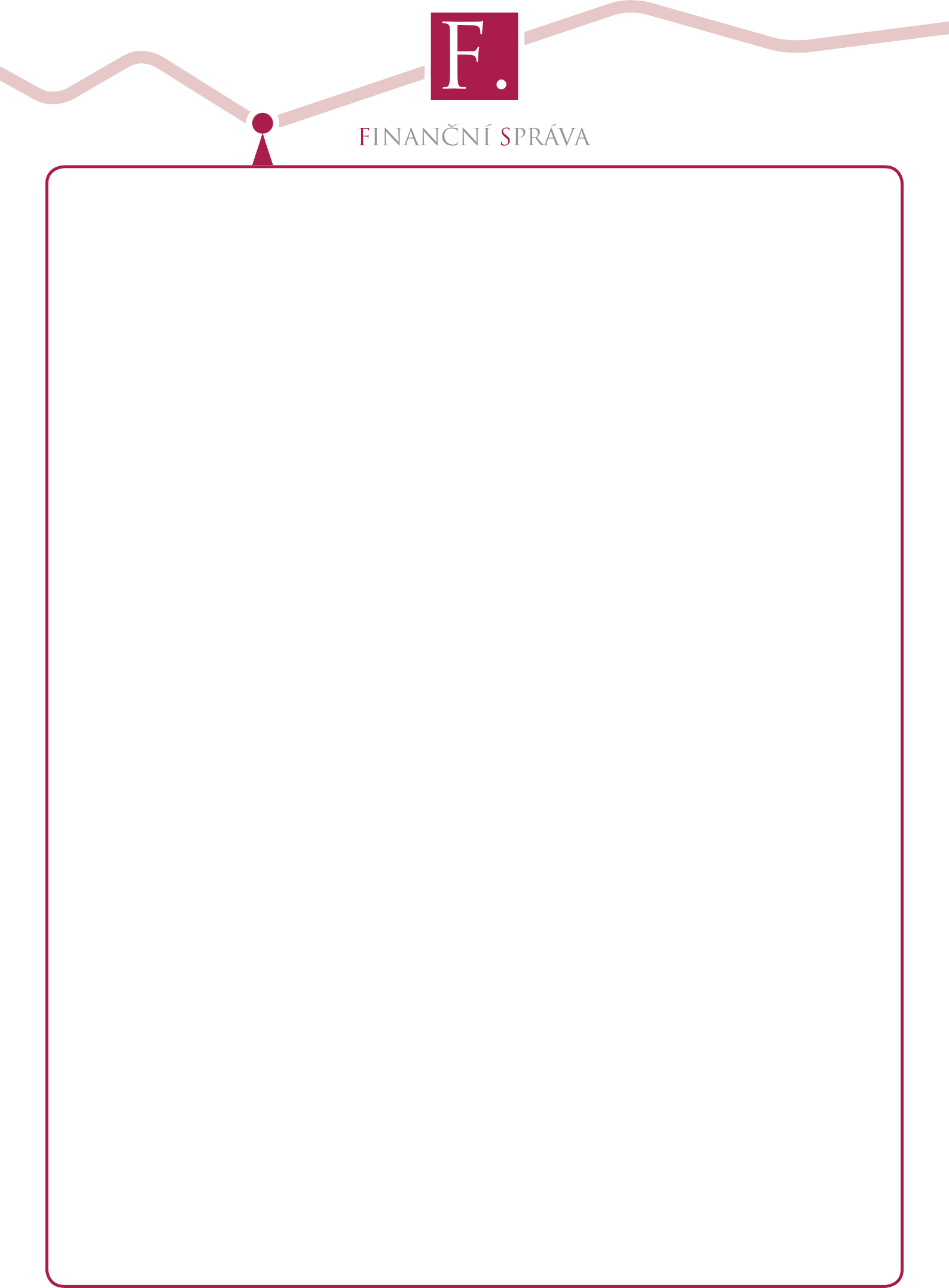 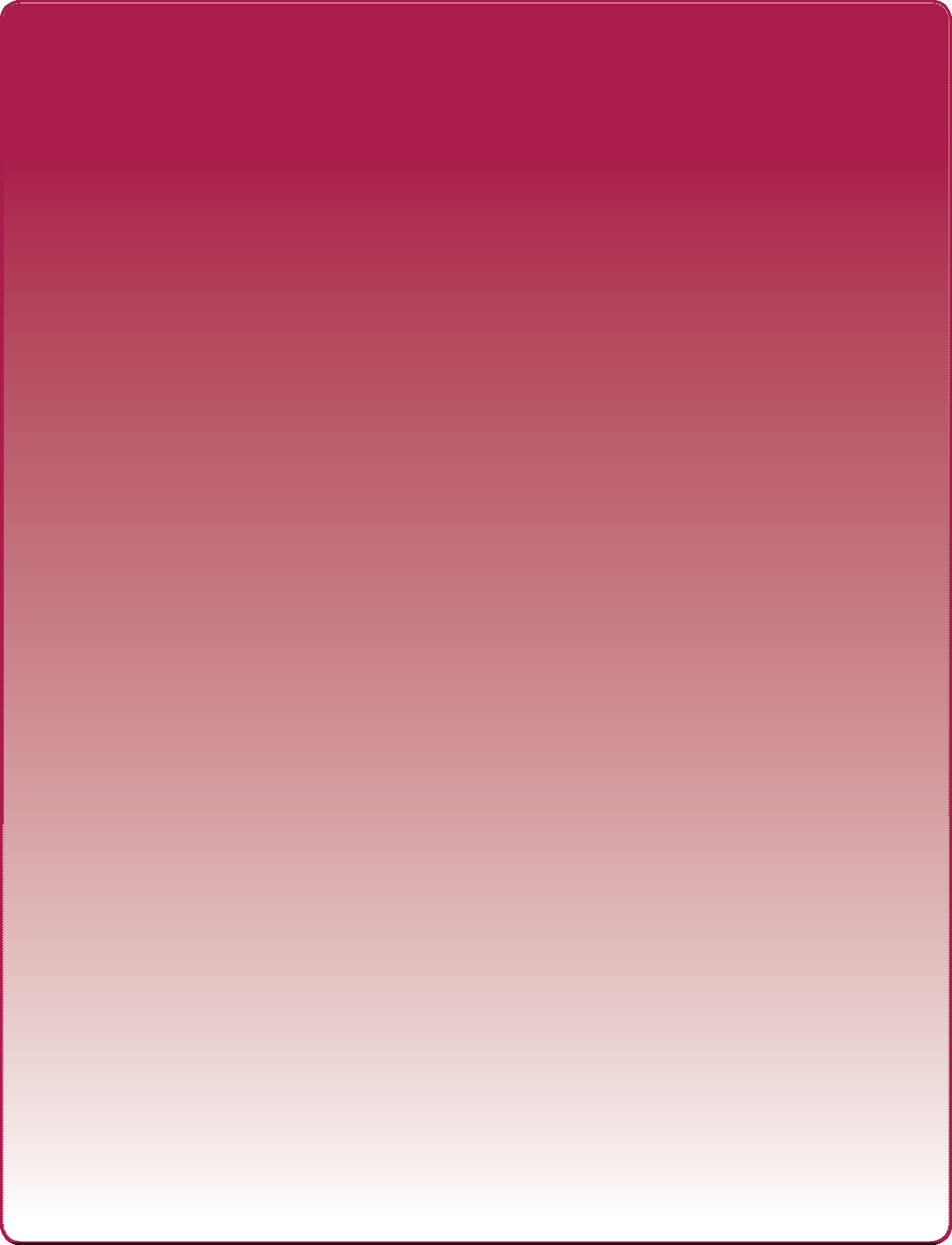 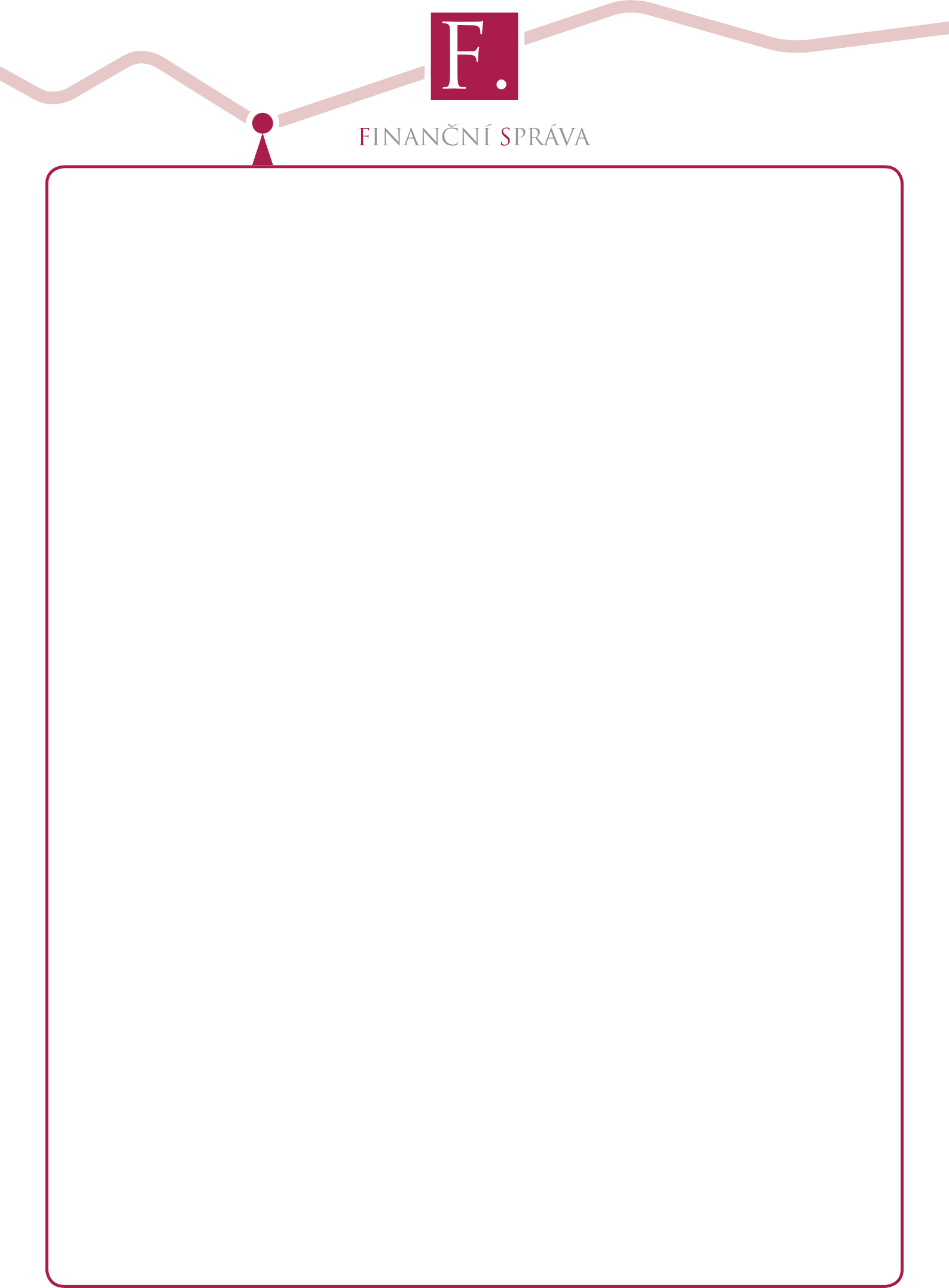 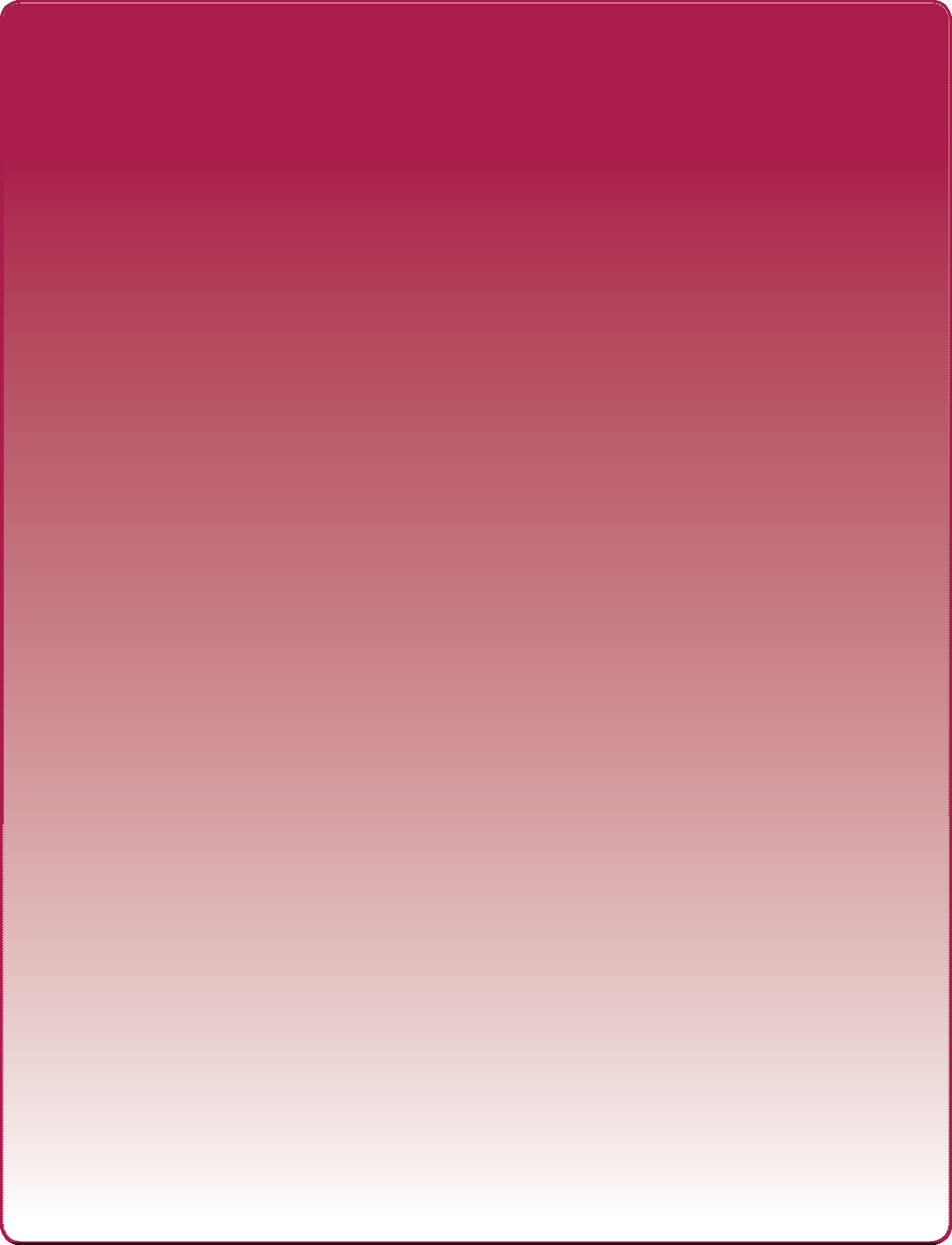 UPOZORNĚNÍ!Územní pracoviště v Novém BoruAdresa: B.Egermanna 245, 473 01 Nový BorTelefonní číslo: 487 714 311Od 1. 1. 2020 bude územní pracoviště zajišťovat následující oblasti výkonu státní správy:PODATELNAPříjem veškerých podání a poskytování součinnosti občanům (například při podávání žádostí a daňových přiznání)POSKYTOVÁNÍ INFORMACÍ VE VĚCECH DANÍZEJMÉNAPořizování a ověřování výpisů z digitalizované části spisu v rozsahu Daňové informační schránky Přijetí žádostí a vydání potvrzení o stavu osobního daňového účtuPoskytování základních informací k oblastem činnosti Finanční správy Distribuce daňových tiskopisůPřidělování autentizačních údajů dle zákona o evidenci tržebPlacení správních poplatků a nedoplatků ve vymáhání prostřednictvím platební kartyÚŘEDNÍ HODINYTyto činnosti budou zajišťovány v úřední dny pondělí a středa od 08:00 do 17:00 hodin,v exponovaných obdobích (leden, březen) je plánováno rozšířeníwww.ﬁnancnisprava.cz